Publicado en Palencia (Castilla y León)n) el 14/12/2022 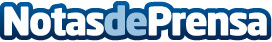 Repara tu Deuda cancela 26.633€ en Palencia (Castilla y León) con la Ley de la Segunda OportunidadEl despacho de abogados está especializado en la aplicación de esta legislación desde sus inicios en el año 2015Datos de contacto:David Guerrero655956735Nota de prensa publicada en: https://www.notasdeprensa.es/repara-tu-deuda-cancela-26-633-en-palencia Categorias: Nacional Derecho Finanzas Castilla y León http://www.notasdeprensa.es